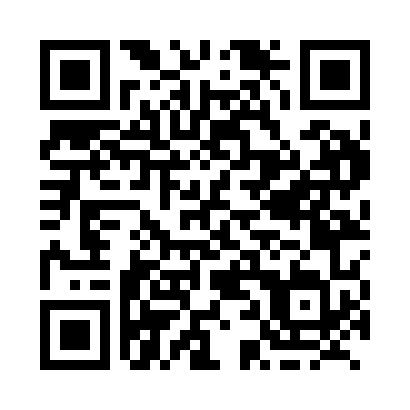 Prayer times for Klukshu, Yukon, CanadaWed 1 May 2024 - Fri 31 May 2024High Latitude Method: Angle Based RulePrayer Calculation Method: Islamic Society of North AmericaAsar Calculation Method: HanafiPrayer times provided by https://www.salahtimes.comDateDayFajrSunriseDhuhrAsrMaghribIsha1Wed4:046:022:057:2410:0912:082Thu4:025:592:057:2510:1212:093Fri4:015:572:057:2710:1412:104Sat4:005:542:057:2810:1712:115Sun3:585:512:057:3010:1912:126Mon3:575:492:057:3110:2212:147Tue3:565:462:057:3210:2412:158Wed3:545:432:047:3410:2712:169Thu3:535:412:047:3510:2912:1710Fri3:525:382:047:3610:3212:1811Sat3:505:362:047:3810:3412:2012Sun3:495:332:047:3910:3712:2113Mon3:485:312:047:4010:3912:2214Tue3:475:282:047:4210:4212:2315Wed3:465:262:047:4310:4412:2416Thu3:445:242:047:4410:4612:2617Fri3:435:212:047:4510:4912:2718Sat3:425:192:057:4710:5112:2819Sun3:415:172:057:4810:5312:2920Mon3:405:152:057:4910:5612:3021Tue3:395:132:057:5010:5812:3222Wed3:385:112:057:5111:0012:3323Thu3:375:092:057:5211:0212:3424Fri3:365:072:057:5311:0412:3525Sat3:355:052:057:5411:0612:3626Sun3:345:032:057:5611:0812:3727Mon3:335:012:057:5711:1012:3828Tue3:334:592:057:5711:1212:3929Wed3:324:582:067:5811:1412:4030Thu3:314:562:067:5911:1612:4131Fri3:304:542:068:0011:1812:42